＜参考様式＞　　　　　　　　　　　　　　　宣言日　令和5年　　月　　日経営トップの安全宣言・毎日の職場巡視により安全作業を呼びかけます。・安全管理体制を整備します。・危険の見える化を展開します。新潟製造株式会社　代表取締役　新潟太郎労働者代表の安全宣言・整理整頓による安全通路を確保します。・開会の清掃や点検の際には必ず機会を停止します。・指差し呼称や合図による確認作業を励行します。○○工場製造Gリーダー　　工場太郎以上、本取組を機に、労使が一丸となり、労働災害の無い、安全な職場づくりに取り組むことを宣言する。（編集用）宣言日や宣言内容を記入してお使いください　　　　　　　　　　　　　　宣言日　令和5年　　月　　日　　　　　　　　　　　　　経営トップの安全宣言ここに記入してください労働者代表の安全宣言ここに記入してください以上、本取組を機に、組織が一丸となり、労働災害の無い、安全な職場づくりに取り組むことを宣言する。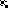 